Annual Implementation Plan - 2018FISO Improvement Initiatives and Key Improvement StrategiesKunyung Primary School (5182)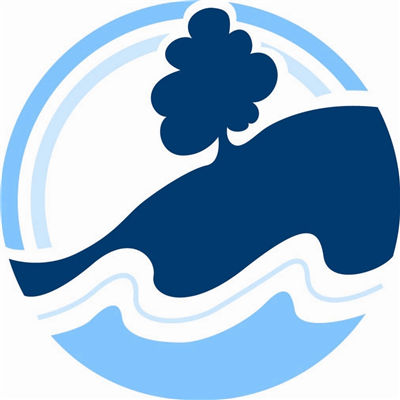 Annual Implementation Plan - 2018FISO Improvement Initiatives and Key Improvement StrategiesKunyung Primary School (5182)Four Year Strategic GoalsFour Year Strategic TargetsIs this selected for focus this year?12 month targetOutline what you want achieve in the next 12 months against your Strategic Plan target.FISO initiativeTo ensure every student achieves their potential, maximising their achievement and learning growth across all curriculum areas and year levels.By 2020, there will be an increase in the % of students in the top 2 bands in Year 3 NAPLAN, so that results are equal to or better than similar schools:Reading from 65% (2017) to 68% (2020), Writing from 58% (2017) to 70% (2020), Number from 46% (2017) to 60% (2020)By 2020, there will be an increase in the % of students in the top 2 bands in Year 5 NAPLAN, so that results are equal to or better than similar schools:Reading from 50% (2017) to 54% (2020), Writing from 20% (2017) to 32% (2020), Number from 37% (2017) to 45% (2020)By 2020, there will be an increase in the % of students demonstrating high relative growth, so that results continue to be equal to or better than similar schools:Reading from 27% (2017) to 30% (2020), Writing from 18% (2017) to 30% (2020), Number from 36% (2017) to 36% (2020)By 2020, there will be an increase in the % of students achieving A and B in teacher judgements so that results are equal to or better than similar schools: Reading from 50% (2016) to 56% (2020), Writing from 27% (2016) to 40% (2020), Number from 33% (2016) to 47% (2020)By 2020, there will be an average annual growth of one Victorian Curriculum level per year or better for every student across F to 6 in Reading, Writing and NumberBy 2020, teacher judgement data in years 3 and 5 English and Mathematics will be closely aligned to NAPLAN results for the top 2 bands, from 19% (2016) to within 10% (2020)Staff Opinion Survey whole school percentage endorsement for Academic Emphasis and Teacher Collaboration in the School Climate module of the Staff Opinion Survey will continuously improve, reaching 90 percent or better by 2020. (2016 results: Academic Emphasis 83.2, Teacher Collaboration 81.7)YesThere will be an increase in the % of students achieving A & B in Teacher Judgements in Writing & Number and an average annual growth of one Victorian Curriculum level.
 
Teacher judgement data in Years 3 and 5 Writing & Number will be more closely aligned to NAPLAN results for the top 2 bands.Building practice excellenceTo deepen student intellectual engagement, collaboration and motivation within a stimulating learning community.Student Attitudes to School Survey percentage endorsement for Stimulating Learning, Teacher Concern, Resilience, Motivation and Interest and Student Voice and Agency continuously improve across Year levels 4 - 6 and for both males and females, reaching 90 percent or better by 2020. (2017 results: Stimulating Learning 86%, Teacher Concern 77%, Resilience 85%, Motivation and Interest 86% and Student Voice and Agency 71%) Parent Opinion Survey school mean scores for Stimulating Learning, General Satisfaction, Student Safety and Classroom Behaviour will continuously improve, reaching the 90th percentile or better by 2020. (2016 results: Stimulating Learning 6.01 - 53.5%, General Satisfaction 6.09 - 59.7%, Student Safety 5.30 - 41% and Classroom Behaviour 4.10 - 33%) Staff Opinion Survey whole school percentage endorsement for Collective Efficacy, Academic Emphasis, Trust in Students and Parents and Teacher Collaboration in the School Climate module of the Staff Opinion Survey will continuously improve, reaching 90 percent or better by 2020. (2016 results: Collective Efficacy 91.5, Academic Emphasis 83.2, Trust in Students and Parents 89.0 and Teacher Collaboration 81.7)YesStudent Attitudes to School Survey percentage endorsement for Stimulating Learning, Teacher Concern, Resilience, Motivation and Interest and Student Voice and Agency improve across Year levels 4 - 6 and for both males and females.Intellectual engagement and self-awarenessImprovement Initiatives RationaleGoal 1 Rationale: 
Whilst the 2017 School Review panel acknowledged improvements in student achievement data, it felt that there were further opportunities for all students to achieve their potential and for results to align more closely with similar schools.
Goal 1 Theories of Action: When teachers adopt consistent teaching and learning protocols and practices across all classrooms, then in–class variability is reduced and student achievement will increase.
When teachers and teams reflect on individual student and cohort performance and purposefully act on data and evidence about learning, then the student learning experience deepens and outcomes improve.
When data and evidence is used to monitor, provide feedback about, and enhance student performance then students’ progress accelerates more quickly.

Goal 2 Rationale:
Whilst the 2017 School Review panel acknowledged the growth in learner agency over the review period, it felt that there were further opportunities to deepen student intellectual engagement and self–awareness over the next planning period.
Goal 2 Theories of Action: When teachers and students work together and where student voice is heard and respected, students build their confidence, optimism and efficacy, resulting in a more positive school climate where achievement, engagement and wellbeing outcomes are optimised.
When students are actively involved in their learning and take greater charge of their own and each other’s learning, then achievement and engagement will improve. 
When students have a clear understanding of their existing competencies and learning is visible, they understand the steps required to progress to the next level and therefore engage more deeply in learning.Goal 1To ensure every student achieves their potential, maximising their achievement and learning growth across all curriculum areas and year levels.12 month target 1.1There will be an increase in the % of students achieving A & B in Teacher Judgements in Writing & Number and an average annual growth of one Victorian Curriculum level.
 
Teacher judgement data in Years 3 and 5 Writing & Number will be more closely aligned to NAPLAN results for the top 2 bands.FISO InitiativeBuilding practice excellenceKey Improvement StrategiesKIS 1Strengthen the school’s strategic, comprehensive professional learning program to continue building the capacity of teachers to consistently employ evidence–based, high impact teaching strategies based on the school’s agreements about what constitutes high quality instructional practice.KIS 2Strengthen the capacity of teachers and teams to analyse and triangulate data to assist in making more consistent judgements of student achievement.KIS 3Strengthen conceptual understandings of learning continuums and further develop effective tools, empowering students to challenge themselves and maximise their potential in MathematicsKIS 4Strengthen conceptual understandings of learning continuums and further develop effective tools, empowering students to challenge themselves and maximise their potential in WritingGoal 2To deepen student intellectual engagement, collaboration and motivation within a stimulating learning community.12 month target 2.1Student Attitudes to School Survey percentage endorsement for Stimulating Learning, Teacher Concern, Resilience, Motivation and Interest and Student Voice and Agency improve across Year levels 4 - 6 and for both males and females.FISO InitiativeIntellectual engagement and self-awarenessKey Improvement StrategiesKIS 1Empowering students to develop higher levels of efficacy and accountability for their own learning by explicitly including instruction that builds approaches to learning, encouraging them to become more independent, self–aware and have the ability to analyse their own learning.KIS 2Ensuring teachers and students have a balanced collaborative voice about decision–making.